MONEY POLITIK DITINJAU DARI PERSPEKTIF HUKUM ISLAM (STUDI KASUS PROSES PEMILIHAN KEPALA DAERAH KABUPATEN KOLAKA)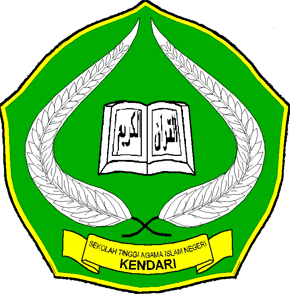 Skripsi Ini Diajukan Untuk Memenuhi Syarat Dalam Mencapai Gelar Sarjana Hukum Islam Pada Program Studi Akhwalu SyakhsiyahOleh :MUHAMMAD AMRAN SAIDNIM : 09 02 01 01 022JURUSAN SYARIAH DAN EKONOMI ISLAMSEKOLAH TINGGI AGAMA ISLAM NEGERI (STAIN) SULTAN QAIMUDDIN KENDARI2014